Alternativt förslag till Kommunstyrelsens sammanträde 2022-09-19:M3: Omreglering av tomträttsavgäld för Hultavång 1 m flVänsterpartiet föreslår att ärendet återremitteras för att kompletteras med förslag på åtgärder som kan underlätta situationen för enskilda boende i småbostadshus och berörda bostadsrättsföreningar. Omregleringen av tomträttsavgälderna följer på en lång period av stigande marknadsvärden, vilka i sin tur påverkar taxeringsvärdena på marken och som tillsammans med prisutvecklingen sedan den senaste taxeringen leder till kraftigt ökande beräkningsunderlag. Med de beräkningsunderlag som presenteras i ärendet och en avgäldsränta på 3,25 procent skulle många av de berörda fastigheterna få en avgäld som är mer än tre gånger så hög som den nu gällande. Detta kommer i en tid med kraftig inflation och dyra energipriser innebära stora problem för boende i enskilda småhus och berörda bostadsrättsföreningar.Med anledning av detta föreslår Vänsterpartiet:Att ärendet återremitteras för att kompletteras med förslag på åtgärder som kan vidtas för att underlätta situationen för berörda boende i småhus och bostadsrättsföreningarFör Vänsterpartiet i KommunstyrelsenStefan Lindborg och Anne Rapinoja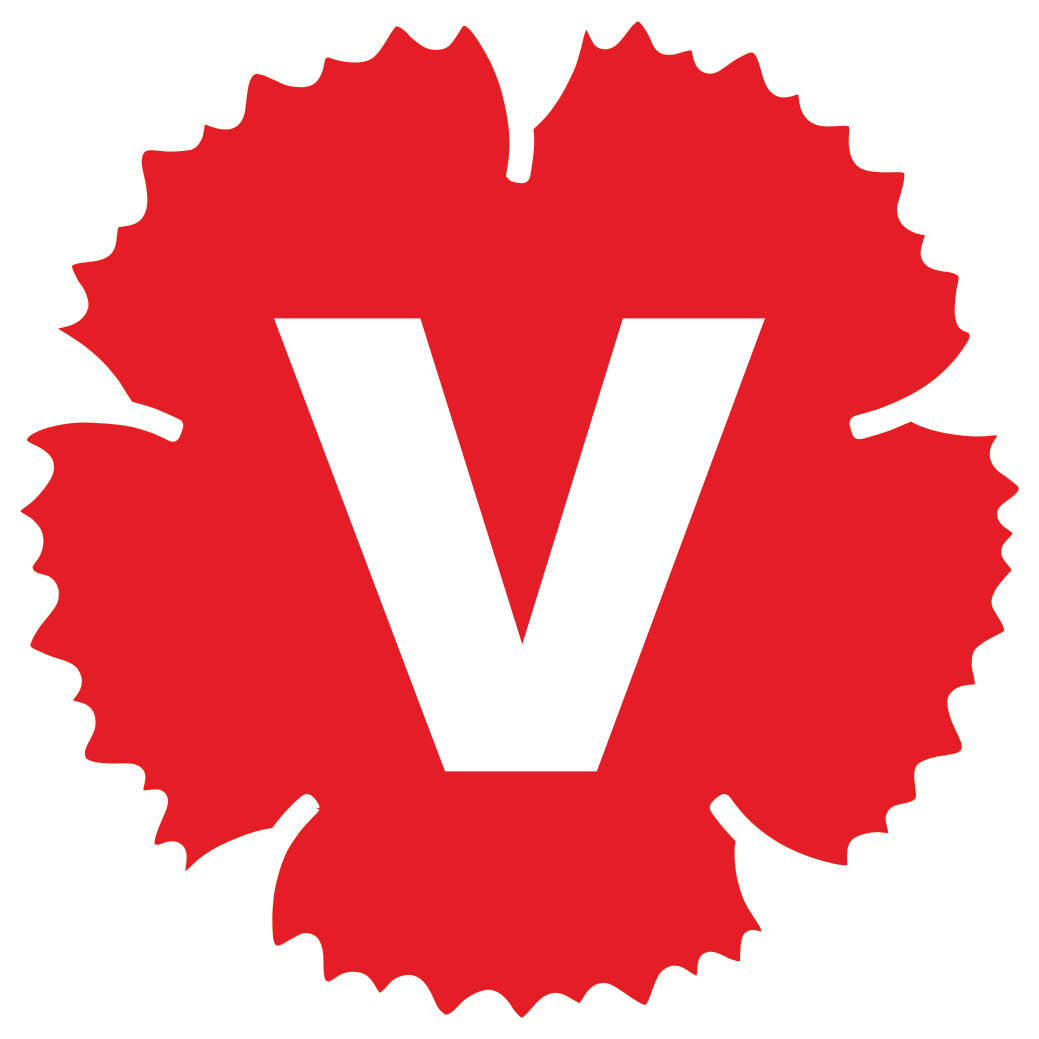 